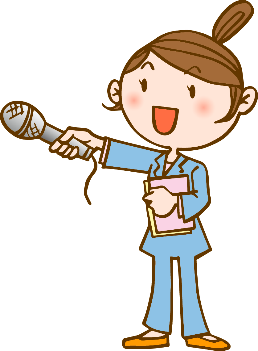 私は★インタビュアー★オンラインで特別ゲストにインタビューしよう！コロナ禍で私たちの活動が大きく制限されています。こんなときこそインターネットの強みを活かした活動を展開していきたいですね。特に遠く離れた人々とのコミュニケーションは私たちの好奇心を刺激してくれます。さあ、あなたはインタビュアーです！色々な人々に質問して見聞を広めましょう。＜接続情報＞先生が接続する場合は不要。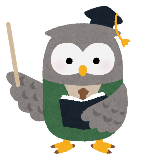 TODAY’S GUESTTODAY’S QUESTION & ANSWER●本日のインタビュー活動の感想を書きましょう。（寫出您對該活動的感想。）(C)わくわく教材ランド <www.e-kyozai.com>◆いくつか質問がある場合は１人に１つの質問を担当させ、事後にお互いの話し方や質問の仕方などを振り返る時間を持つとよい。◆事前にあいさつや質問の仕方などについて練習をしておくと生徒は自信を持って活動に臨める。リハーサルをしておくとベター。◆即興的な会話練習の観点から、話すときはできるだけ原稿を持たせない方が効果的でしょう。会話中の記録もメモ程度に。AppDateTimeIDPWNameCountryCityHobbyetc.年組番名　前名　前名　前名　前名　前名　前